- كلية الحكمة الجامعة -استمارة وصف المقرر الدراسي
للعام الدراسي 2023 / 2024الكلية: كلية الحكمة الجامعة – بغدادالقسم: تقنيات الاجهزة الطبيةاسم المقرر (المادة الدراسية): اجهزة طبيةاستاذ المادة: م. د. بشار خضير عباسوصف المقرر الدراسيدراسة الجهاز الطبي كجهاز الكتروني بحت  واختلافه عن بقية الاجهزة الالكترونية لكونه جهاز طبي ودراسة دوائره الالكترونية الداخلية ثم التدريب على كافة الدوائر الالكترونية في الاجهزة الطبية وطريقة تشغيلها وصيانتها مما يؤهل الطالب في النهاية استخدام وصيانة الاجهزة الطبية بصورة عامة.اهداف المقرر (اهداف المادة الدراسية) الرئيسية:دراسة الجهاز الطبي.دراسة الدوائر الالكترونية الداخلية الخاصة بالجهاز.دراسة وظائف الجهاز.طريقة نصب الجهاز.طريقة تشغيل الجهاز وادامته وصيانته.البنية التحتية للمقرر الدراسي:الكتاب المقرر الاساسي:تكنولوجيا الاجهزة الطبية.المراجع (المصادر - وتشمل: المجلات العلمية , التقارير ,.... ) الموصى بها لتعزيز مستوى الطالب:الكتلوكات الخاصة بالاجهزة الطبية. الكتب والمراجع الموصى بها لتعزيز مستوى الطالب:مقدمة في تقنية الاجهزة الطبية.الاجهزة الطبية العلمية.المراجع الالكترونية, مواقع الانترنيت الموصى بها لتعزيز مستوى الطالب:مقدمة في تقنية الاجهزة الطبية.الاجهزة الطبية العلمية.مخرجات المقرر الدراسي و طرائق التعليم والتعلم و طرائق التقييم:-خطة تطوير المقرر الدراسيمتابعة التطور الحاصل في الاجهزة الطبية اطلاع الطلبة على الاجهزة الطبية عمليا من خلال الزيارات الميدانيةتطوير قدرات الطلبة في المجال العملي فيما يخص نصب وصيانة الاجهزة الطبية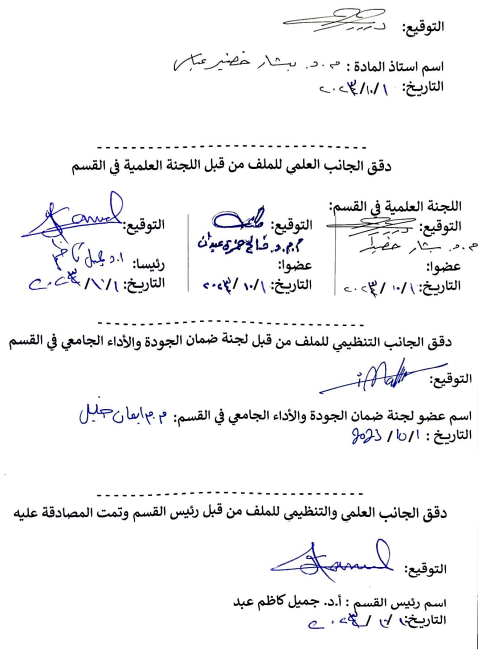 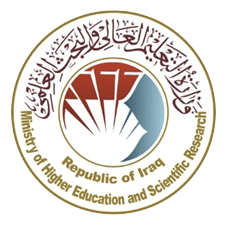 وزارة التعليم العالي والبـحث العلميجـــــهاز الإشـــــراف والتقـــويم العلــميدائرة ضمان الجودة والاعتماد الأكاديمي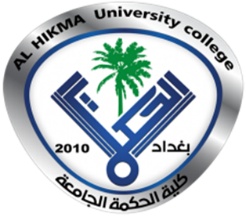 ختم القسم(مصادقة القسم)ختم عمادة الكلية(مصادقة العمادة)المؤسسة التعليميةكلية الحكمة الجامعة (HiUC)القسم العلمي  تقنيات الاجهزة الطبية  اسم المقرر (اسم المادة)اجهزة طبيةأشكال الحضور المتاحةحضوري نظام المقرر (فصلي/ سنوي)سنويعدد الساعات الدراسية (الكلي)120تاريخ إعداد هذا الوصف     22 / 10  / 2023المعرفةالأهداف المعرفية التي سيكتسبها الطالب:الاطلاع على تقنيات عمل الاجهزة الطبيةالاطلاع على الاجهزة الطبية الحديثة وكيفية تطورهاكيفية نصب الاجهزة الطبيةكيفية فحص وصيانة الاجهزة الطبيةطرائق التعليم (التي تحقق الاهدف المعرفية): التدريس النظري تطبيق الدراسة النظرية عمليا في المختبر زيارة بعض المواقع للاطلاع عمليا على الاجهزة الطبيةطرائق التقييم (التي تحقق الاهدف المعرفية):مشاركة الطلبة اثناء المحاضرةمراجعة معلومات الطلبة ومدى فهمهم للمادةالامتحانات الاسبوعية والفصليةب - المهاراتالأهداف المهاراتية التي سيكتسبها الطالب:التعرف على الدوائر الالكترونية عملياطريقة فحص الدوائر الالكترونيةطريقة ادامة وصيانة الاجهزة الطبيةطرائق التعليم (التي تحقق الاهدف المهاراتية):التدريس النظري تطبيق الدراسة النظرية عمليا في المختبرطرائق التقييم (التي تحقق الاهدف المهاراتية):مشاركة الطلبة اثناء المحاضرةمراجعة معلومات الطلبة ومدى فهمهم للمادةج- الوجدانية و القيميةالأهداف الوجدانية و القيمية :الدقة في الفحص للاجهزة الطبية كون النتائج تتعلق بحياة المرضىطرائق التعليم (التي تحقق الاهدف الوجدانية و القيمية):طرائق التقييم (التي تحقق الاهدف الوجدانية و القيمية):د - المهارات العامة والتأهيلية المنقولة( المهارات الأخرى المتعلقة بقابلية التوظيف والتطور الشخصي )تعزيز الثقة بنفسية الطالب عند التعامل مع الاجهزةالتركيز على عدم الملل عند صيانة الاجهزةبنية المقرر ( الفصل الدراسي الاول للنظام السنوي   و  الفصل الواحد للنظام الفصلي (الكورسات)) :-بنية المقرر ( الفصل الدراسي الاول للنظام السنوي   و  الفصل الواحد للنظام الفصلي (الكورسات)) :-بنية المقرر ( الفصل الدراسي الاول للنظام السنوي   و  الفصل الواحد للنظام الفصلي (الكورسات)) :-بنية المقرر ( الفصل الدراسي الاول للنظام السنوي   و  الفصل الواحد للنظام الفصلي (الكورسات)) :-بنية المقرر ( الفصل الدراسي الاول للنظام السنوي   و  الفصل الواحد للنظام الفصلي (الكورسات)) :-بنية المقرر ( الفصل الدراسي الاول للنظام السنوي   و  الفصل الواحد للنظام الفصلي (الكورسات)) :-الأسبوععدد الساعاتعدد الساعاتمخرجات التعلم المطلوبةتحقيق اهداف (معرفية او مهاراتية او وجدانية والقيمية او مهارات عامة)  اسم الوحدة / أو الموضوعطريقة التعليمطريقة التقييمعدد الساعات المعطله144تحقيق اهداف معرفيةIntroduction to medical instrumentنظرينظري244تحقيق اهداف معرفيةElectronic balanceنظرينظري344تحقيق اهداف مهاراتيةElectronic balanceعمليعملي444تحقيق اهداف معرفيةThermal instrumentsنظرينظري544تحقيق اهداف مهاراتيةThermal instrumentsعمليعملي644تحقيق اهداف معرفية  ومهاراتيةWater bathsنظري/عملينظري/عملي744تحقيق اهداف معرفيةOvensنظرينظري844تحقيق اهداف مهاراتيةOvensعمليعملي2 ساعه8/11/2023944تحقيق اهداف معرفيةAutoclaveنظرينظري1044تحقيق اهداف مهاراتيةAutoclaveعمليعملي1144تحقيق اهداف معرفيةIncubatorsنظرينظري1244تحقيق اهداف مهاراتيةIncubatorsعمليعملي2 ساعه6/12/20231344تحقيق اهداف معرفيةWater distillerنظرينظري1444تحقيق اهداف مهاراتيةWater distillerعمليعملي1544تحقيق اهداف معرفيةCauteryنظرينظري2 -  بنية المقرر ( الفصل الدراسي الثاني  للنظام السنوي فقط ) :-2 -  بنية المقرر ( الفصل الدراسي الثاني  للنظام السنوي فقط ) :-2 -  بنية المقرر ( الفصل الدراسي الثاني  للنظام السنوي فقط ) :-2 -  بنية المقرر ( الفصل الدراسي الثاني  للنظام السنوي فقط ) :-2 -  بنية المقرر ( الفصل الدراسي الثاني  للنظام السنوي فقط ) :-2 -  بنية المقرر ( الفصل الدراسي الثاني  للنظام السنوي فقط ) :-الأسبوععدد الساعاتعدد الساعاتمخرجات التعلم المطلوبةتحقيق اهداف (معرفية او مهاراتية او وجدانية والقيمية او مهارات عامة)  اسم الوحدة / أو الموضوعطريقة التعليمطريقة التقييمعدد الساعات المعطله1644تحقيق اهداف معرفيةCauteryعمليعملي1744تحقيق اهداف معرفيةOther Thermal instrumentsنظرينظري1844تحقيق اهداف مهاراتيةOther Thermal instrumentsعمليعملي1944تحقيق اهداف معرفيةCentrifugeنظرينظري2044تحقيق اهداف مهاراتيةCentrifugeعمليعملي2144تحقيق اهداف معرفيةMicroscopes (light, dark field, fluorescents, polarized, electro) نظرينظري2244تحقيق اهداف مهاراتيةMicroscopes (light, dark field, fluorescents, polarized, electro) عمليعملي2344تحقيق اهداف مهاراتيةMicroscopes (light, dark field, fluorescents, polarized, electro) عمليعملي2444تحقيق اهداف معرفيةX-Ray equipment’sنظرينظري2544تحقيق اهداف مهاراتيةX-Ray equipment’sعمليعملي2644تحقيق اهداف معرفيةRehabilitation equipmentنظرينظري2744تحقيق اهداف مهاراتيةRehabilitation equipmentعمليعملي2844تحقيق اهداف معرفيةMedical gases systemنظرينظري2944تحقيق اهداف مهاراتيةMedical gases systemعمليعملي3044تحقيق اهداف معرفيةInfant incubatorsنظرينظري2 ساعه1/5/2024